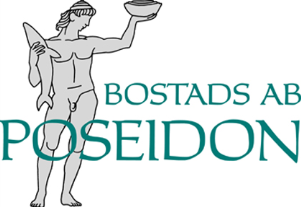 Dagordning
För årsmöte med gårdsföreningen____________________________ 

den ______/______20______    1.   Mötets öppnandeNär och hur meddelades grannarna kallelsen till årsmötet?
Val av mötesledning:Ordförande för mötetSekreterare för mötetProtokolljusterare och även rösträknare för mötet
Styrelsens berättelse om årets aktiviteter och hur många som deltagit i dessa
Val av styrelse:Ordförande för 1 årBeställare för 1 årSekreterare för 1 årÖvriga ledamöter för 1 år (max tre)Information om ”Personuppgiftspolicy för Gårdsförening” och ”Säkerhet och         Tygghetsföreskrifter” (finns på Poseidons hemsida, ”Blanketter för Gårdsföreningar”) 7.  Information om kommande verksamhet  8.  Övriga frågor 9.  Avslutning